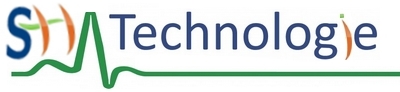 Séance 5 : séance tamponCette séance permet aux élèves : de terminer les activités (pour ceux qui seraient en retard)d'aller plus loin (pour ceux qui auraient tout terminé) :Quelles sont les conséquences d'un être humain qui est soumis à la radioactivité ?Quels sont les matériaux qui résistent à la radioactivité ?Séquence n°2 Evolution des robots 5ème4ème3èmeExpression de la problématique de la séquence :Comment les robots ont-ils évolué dans le temps ?Expression de la problématique de la séquence :Comment les robots ont-ils évolué dans le temps ?Expression de la problématique de la séquence :Comment les robots ont-ils évolué dans le temps ?Organisation de la séquence en séanceSéance 1Séance 2Séance 3Séance 4Intitulé de la séanceIntérêt des robotsLignée de robotsFamilles de robots et cycle de vieImpact sur la sociétéDurée1h301h301h301h30Problématique de la séanceQuel est l'intérêt des robots dans notre société ?Pourquoi les robots évoluent-ils au cours du temps ?Comment les robots ont-ils évolué ?Quel est l'impact des robots sur la société ?Activité des élèvesActivité 1 : Visionner un film et répondre aux questions  : Quel est le contenu de la vidéo ? Activité 2 : Sachant que la radioactivité est au maximum, comment pouvons nous aller voir l'état du réacteur ?Activité 3 :Visionner des films avec différentes utilisations de robot. Quel est l'intérêt des robots dans notre société ?Activité 1 : A partir d'une frise chronologique et de vidéos, les élèves relèvent les évolutions des robots.Activité 2 : rechercher les inventions à partir d'inventeurs données (date, photo,...) et identifier les différentes familles de robots (automates, robot, intelligence artificielle)Activité 1 : A partir des recherches de la séance précédente créer une carte heuristique des familles et lignées des robotsActivité 2 : Analyser le cycle de vie d'un robotA partir d'une vidéo et d'un texte les élèves relèvent les impacts de l'utilisation des robots dans la société occidentale.Activité 1 : Comparer l'utilisation des robots en occident et en orient Activité 2 : La netiquette et les comportements addictifs de l'usage des smartphones.Résultats attendusUtilité des robots en milieu hostileLignée, Différence entre automate, robot et intelligence artificielle : Les premiers automates avaient pour fonction  de rehausser le prestige des notables ou des princes. Puis on a essayé d'expliquer, de reproduire le vivant. On utilisait les énergies naturelles (éolienne, hydraulique), et mécaniques (engrenages). Aujourd'hui on développe l'intelligence artificielle afin d'aider les humains dans des situations complexes ou en milieu hostile famille d'objet, cycle de vie. Vision différente entre l'orient et l'occidentImpacts de l'utilisation de certaines ressources sur l'environnementRègles d'usages modérés  d'objets communicantsDémarche pédagogiqueInvestigationRésolution de problèmeRésolution de problèmeRésolution de problèmeDomaine du socleD4D2 D4D1 D4D3 D5Compétences principalesImaginer des réponses, matérialiser une idée en intégrant une dimension design.Comparer et commenter les évolutions des objets et systèmesExprimer sa pensée à l’aide d’outils de description adaptésComparer et commenter les évolutions des objets et systèmesExprimer sa pensée à l’aide d’outils de description adaptésComparer et commenter les évolutions des objets et systèmesExprimer sa pensée à l’aide d’outils de description adaptésCompétences associéesIdentifier un besoin et énoncer un problème technique ; identifier les conditions, les contraintes (normes et règlements) et ressources correspondantes, qualifier et quantifier simplement les performances d'un objet technique existant ou à créerRegrouper des objets en familles et lignéesRelier les évolutions technologiques aux inventions et innovations qui marquent des ruptures dans des solutions techniquesComparer et commenter les évolutions des objets en articulant différents points de vue : Fonctionnel, structurel, environnemental, scientifique, social, historique, économiqueExprimer sa pensée à l'aide d'outils de description adaptés : croquis, schémas, graphes, diagrammes, tableauxRegrouper des objets en familles et lignéesElaborer un document qui synthétise ces comparaisons et commentairesConnaissancesBesoin, contraintes, normalisationEvolution des objetsCarte heuristiqueCycle de vieImpacts sociétaux et environnementaux dus aux objetsLes règles d’un usage raisonné des objets communicants respectant la propriété́ intellectuelle et l’intégrité́ d’autrui.RessourcesFilmFrise chronologiqueFilmsProcédure d'utilisation de Mindview ou FreeplaneTextes comparant la vision des robots en orient et en occidentFiches connaissances associéesOTSCIS-1-1-FE1-L'évolution des objetsOTSCIS-1-2-FE1 comparer et commenterOTSCIS-1-3-FE1 comparer et commenter OTSCIS-2-1-FE3-Carte heuristiqueOTSCIS-1-1-FE3-Cycle de vieOTSCIS-1-1-FE2-Impacts sociétaux et environnementauxOTSCIS-1-1-FE4-Règles d'un usage raisonné